О внесении изменений в решение Совета Новониколаевского сельского поселения Калининского района от  12 декабря 2018 года № 200 «О бюджете Новониколаевского сельского поселенияКалининского района на 2019 год»В соответствии со статьями 9, 11 Бюджетного кодекса Российской Федерации Совет Новониколаевского сельского поселения Калининского района    РЕШИЛ:1. Внести в решение Совета  Новониколаевского сельского поселения Калининского района от 12 декабря 2018 года № 200 «О бюджете Новониколаевского сельского поселения Калининского района на 2019 год» следующие изменения:1.1. Пункт 1 решения «О бюджете Новониколаевского сельского поселения Калининского района на 2019 год» изложить в следующей  редакции:1. Утвердить основные характеристики бюджета Новониколаевского сельского поселения  Калининского района (далее по тексту – бюджет поселения) на 2019 год:1) общий объем доходов в сумме 17 124,1 тыс. рублей;2) общий объем расходов в сумме 18 660,9 тыс. рублей;3) верхний предел муниципального внутреннего долга Новониколаевского сельского поселения  Калининского  района на 1 января 2020 года в сумме  470,00 тыс. рублей, в том числе верхний предел долга по муниципальным гарантиям Новониколаевского сельского поселения  Калининского района в сумме 0,0 тыс. рублей;4) дефицит  бюджета поселения в сумме 1 536,8 тыс. рублей.1.2.Приложение 4 изложить в новой редакции согласно приложению 1.1.3. Приложение 5 изложить в новой редакции согласно приложению 2.1.4. Приложение 6 изложить в новой редакции согласно приложению 3.1.5. Приложение 7 изложить в новой редакции согласно приложению 4.1.6. Приложение 8 изложить в новой редакции согласно приложению 5.1.7. Приложение 10 изложить в новой редакции согласно приложению 6.2.  Утвердить  объем бюджетных  ассигнований  дорожного фонда  Новониколаевского  сельского поселения Калининского района на 2019 год в сумме  5 065,4  тыс.рублей;3. Установить предельный объем муниципального долга Новониколаевского сельского поселения Калининского района  на 2019 год в сумме 470,0 тыс. рублей.4. Контроль за выполнением настоящего решения возложить на постоянную комиссию Совета Новониколаевского сельского поселения Калининского района по бюджету, экономике, налогам и распоряжению муниципальной собственностью (Доленко).5.  Решение вступает в силу со дня опубликования.Глава Новониколаевского сельского поселения Калининского района                                                                               И.Г. Дудка         ПРИЛОЖЕНИЕ №1          к решению Совета            Новониколаевского сельского            поселения Калининского района        от  11.06.2019  №  228         «ПРИЛОЖЕНИЕ № 4          УТВЕРЖДЕНО           решением Совета             Новониколаевского сельского           поселения Калининского района          от 12 декабря 2018 года № 200        (в редакции решения Совета           Новониколаевского сельского            поселения Калининского района)                                                                                                                           от  11.06.2019  №  228Распределение бюджетных ассигнований по разделам и подразделам классификации расходов бюджетов на 2019 год      (тыс.руб.)Начальник финансового отдела администрации Новониколаевского  сельского поселенияКалининского района                                                                                                 М.И. Пушка             ПРИЛОЖЕНИЕ № 2            к решению Совета            Новониколаевского сельского            поселения Калининского района        от  11.06.2019  №  228         «ПРИЛОЖЕНИЕ № 5         УТВЕРЖДЕНО           решением Совета             Новониколаевского сельского           поселения Калининского района          от 12 декабря 2018 года № 200        (в редакции решения Совета           Новониколаевского сельского            поселения Калининского района)                                                                                                                                 от  11.06.2019  №  228Распределение бюджетных ассигнований по  целевым статьям (муниципальным программам  и непрограммным направлениям деятельности), группам видов расходов                                                                                                                                (тыс.руб)Начальник финансового отдела администрации Новониколаевского  сельского поселенияКалининского района                                                                                                   М.И. Пушка            ПРИЛОЖЕНИЕ № 3            к решению Совета            Новониколаевского сельского            поселения Калининского района        от  11.06.2019  №  228         «ПРИЛОЖЕНИЕ № 6        УТВЕРЖДЕНА           к решению Совета             Новониколаевского сельского           поселения Калининского района          от 12 декабря 2018 года № 200        (в редакции решения Совета           Новониколаевского сельского            поселения Калининского района)                                                                                                                           от  11.06.2019  №  228Ведомственная структура расходов бюджета поселения на 2019 год                                                                                                                                (тыс.руб.)Начальник финансового отдела администрации Новониколаевского  сельского поселенияКалининского района                                                                                                   М.И. Пушка            ПРИЛОЖЕНИЕ № 4            к решению Совета            Новониколаевского сельского            поселения Калининского района        от  11.06.2019  №  228         «ПРИЛОЖЕНИЕ №7            УТВЕРЖДЕНЫ           к решению Совета             Новониколаевского сельского           поселения Калининского района          от 12 декабря 2018 года № 200        (в редакции решения Совета           Новониколаевского сельского            поселения Калининского района)                                                                                                                                 от  11.06.2019  №  228ИСТОЧНИКИ внутреннего финансирования дефицита  бюджета Новониколаевского сельского  поселения, перечень статей  источников финансирования дефицитов бюджетов на 2019 год            (тыс. рублей)Начальник финансового отдела администрации Новониколаевского сельского поселенияКалининского района                                                                                                   М.И. Пушка         ПРИЛОЖЕНИЕ № 5            к решению Совета            Новониколаевского сельского            поселения Калининского    районаот  11.06.2019  №  228         «ПРИЛОЖЕНИЕ № 8        УТВЕРЖДЕНА           решением Совета             Новониколаевского сельского           поселения Калининского района          от 12 декабря 2018 года № 200        (в редакции решения Совета           Новониколаевского сельского            поселения Калининского района                                                                                                                      от 11.06.2019 № 228)Программа муниципальных внутренних заимствований  Новониколаевского сельского поселения Калининского района на 2019 год                                                                                                                                    (тыс. рублях)Начальник финансового отдела администрации Новониколаевского сельского поселенияКалининского района                                                                                                   М.И.Пушка             ПРИЛОЖЕНИЕ № 6            к решению Совета            Новониколаевского сельского            поселения Калининского района        от  11.06.2019  №  228         «ПРИЛОЖЕНИЕ № 10            УТВЕРЖДЕН           решением Совета             Новониколаевского сельского           поселения Калининского района          от 12 декабря 2018 года № 200        (в редакции решения Совета           Новониколаевского сельского            поселения Калининского района)                                                                                                             от  11.06.2019  №  228ПЕРЕЧЕНЬ муниципальных  программ Новониколаевского сельского поселения и объёмы бюджетных ассигнований, предусмотренные на их реализацию на 2019 год                                                                                                                                                                                                 (тыс. рублей)Начальник финансового отдела администрации Новониколаевского сельского поселения Калининского района                                                                                               М.И.ПушкаСОВЕТ  НОВОНИКОЛАЕВСКОГО СЕЛЬСКОГО ПОСЕЛЕНИЯ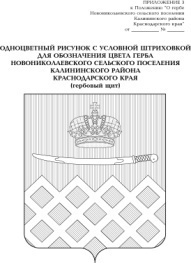 СОВЕТ  НОВОНИКОЛАЕВСКОГО СЕЛЬСКОГО ПОСЕЛЕНИЯСОВЕТ  НОВОНИКОЛАЕВСКОГО СЕЛЬСКОГО ПОСЕЛЕНИЯСОВЕТ  НОВОНИКОЛАЕВСКОГО СЕЛЬСКОГО ПОСЕЛЕНИЯСОВЕТ  НОВОНИКОЛАЕВСКОГО СЕЛЬСКОГО ПОСЕЛЕНИЯСОВЕТ  НОВОНИКОЛАЕВСКОГО СЕЛЬСКОГО ПОСЕЛЕНИЯСОВЕТ  НОВОНИКОЛАЕВСКОГО СЕЛЬСКОГО ПОСЕЛЕНИЯКАЛИНИНСКОГО РАЙОНАКАЛИНИНСКОГО РАЙОНАКАЛИНИНСКОГО РАЙОНАКАЛИНИНСКОГО РАЙОНАКАЛИНИНСКОГО РАЙОНАКАЛИНИНСКОГО РАЙОНАКАЛИНИНСКОГО РАЙОНАРЕШЕНИЕ          РЕШЕНИЕ          РЕШЕНИЕ          РЕШЕНИЕ          РЕШЕНИЕ          РЕШЕНИЕ          РЕШЕНИЕ          от11.06.2019№228ст-ца Новониколаевскаяст-ца Новониколаевскаяст-ца Новониколаевскаяст-ца Новониколаевскаяст-ца Новониколаевскаяст-ца Новониколаевскаяст-ца Новониколаевская№п/пНаименование показателяКод бюджетной классификацииСумма на 2019 годВсего расходов:000018 660,9в том числе:1Общегосударственные вопросы01006 580,2Функционирование высшего должностного лица органа местного самоуправления0102730,0Функционирование законодательных (представительных) органов  местного самоуправления010350,0Функционирование высших органов исполнительной власти, местных администраций01043 858,8Обеспечение деятельности финансовых, налоговых и таможенных органов и органов финансового (финансово-бюджетного) надзора0106116,1Обеспечение проведения выборов и референдумов0107270,0Резервные фонды011162,0Другие общегосударственные вопросы01131 493,32Национальная оборона0200221,7Мобилизационная и вневойсковая  подготовка0203221,73Национальная безопасность и правоохранительная деятельность030035,0Предупреждение и ликвидация последствий чрезвычайных ситуаций и стихийных бедствий, гражданская оборона030915,0Обеспечение пожарной безопасности031020,04Национальная экономика04005 092,4Сельское хозяйство и рыболовство04055,0Водное хозяйство04064,0Дорожное хозяйство(дорожные фонды)04095 065,4Другие вопросы в области национальной экономики041218,05Жилищно – коммунальное хозяйство0500782,6Коммунальное хозяйство0502110,0Благоустройство0503672,66Образование070022,0Молодёжная политика070722,07Культура и кинематография 08005 794,0Культура08015 704,0Другие вопросы в области культуры, кинематографии080490,09Социальная политика1000113,0Пенсионное обеспечение1001113,010Физическая культура и спорт110020,0»№ п/пНаименование ЦСРВРСумма на          2019 год12345ВСЕГО:18 660,91.Муниципальная программа Новониколаевского сельского поселения Калининского района "Организация муниципального управления" на 2018-2023 годы01 0 00 000006 603,3Функционирование высшего должностного лица субъекта Российской Федерации и муниципального образования 01 1 10 01900730,0Расходы на выплаты персоналу в целях обеспечения выполнения функций государственными (муниципальными) органами, казенными учреждениями, органами управления государственными внебюджетными фондами01 1 10 01900100730,0Расходы на обеспечение функций органов местного самоуправления01 1 20 019003 855,0Расходы на выплаты персоналу в целях обеспечения выполнения функций государственными (муниципальными) органами, казенными учреждениями, органами управления государственными внебюджетными фондами01 1 20 019001003 855,0Осуществление отдельных полномочий Краснодарского края по образованию и организации деятельности административных комиссий01 1 20 601903,8 Закупка товаров, работ и услуг для  государственных (муниципальных) нужд01 1 20 601902003,8Другие мероприятия по полномочиям администрации Новониколаевского сельского поселения Калининского района01 1 30 000001 493,3Мероприятия по землеустройству и землепользованию01 1 31 026002,0 Закупка товаров, работ и услуг для  государственных (муниципальных) нужд01 1 31 026002002,0Выполнение функций территориальных органов местного самоуправления(пох.учет)01 1 31 02900129,0 Закупка товаров, работ и услуг для  государственных (муниципальных) нужд01 1 31 02900200129,0Развитие материально-технической базы и освещение деятельности администрации01 1 31 016001 309,3 Закупка товаров, работ и услуг для  государственных (муниципальных) нужд01 1 31 016002001 238,8Иные бюджетные ассигнования01 1 31 0160080070,5Взносы в некоммерческую организацию Калининской общественной организации ветеранов для взаимодействия с администрацией Новониколаевского сельского поселения01 1 31 0170053,0Иные бюджетные ассигнования01 1 31 0170080053,0Расходы на обеспечение функций органов местного самоуправления01 1 40 0190050,0Расходы на выплаты персоналу в целях обеспечения выполнения функций государственными (муниципальными) органами, казенными учреждениями, органами управления государственными внебюджетными фондами01 1 40 0190010050,0Расходы на обеспечение функций  контрольно-счетной палаты01 1 52 0020074,5Межбюджетные трансферты01 1 52 0020050074,5Финансовое обеспечение непредвиденных расходов01 1 61 0010062,0 Иные бюджетные ассигнования 01 1 61 0010080062,0Осуществление первичного воинского учета на территориях, где отсутствуют военные комиссариаты01 1 70 51180221,7Расходы на выплаты персоналу в целях обеспечения выполнения функций государственными (муниципальными) органами, казенными учреждениями, органами управления государственными внебюджетными фондами01 1 70 51180100221,7Доплаты к пенсиям, дополнительное пенсионное обеспечение01 1 81 00500113,0Социальное обеспечение и иные выплаты населению01 1 81 00500300113,02.Муниципальная программа Новониколаевского сельского поселения Калининского района "Обеспечение безопасности населения" на 2018-2023 годы02 0 00 0000035,0 Предупреждение и ликвидация последствий  чрезвычайных ситуаций и стихийных бедствий природного и техногенного характера02 1 11 0270015,0 Закупка товаров, работ и услуг для  государственных (муниципальных) нужд02 1 11 0270020015,0Мероприятия по пожарной  безопасности02 1 81 0300020,0 Закупка товаров, работ и услуг для  государственных (муниципальных) нужд02 1 81 0300020020,03.Муниципальная программа Новониколаевского сельского поселения Калининского района "Поддержка и развитие малого и среднего предпринимательства на территории Новониколаевского сельского поселения Калининского района" на 2018-2023 годы03 0 00 000008,0Мероприятия  по поддержке развития субъектов малого и среднего предпринимательства в Новониколаевском сельском поселении  Калининского района03 1 11 033008,0Закупка товаров, работ и услуг для государственных (муниципальных) нужд03 1 11 033002008,04.Муниципальная программа Новониколаевского сельского поселения Калининского района "Развитие экономики и сельского хозяйства" на 2018-2023 годы04 0 00 0000019,0Мероприятия в области сельского хозяйства04 1 46 091005,0Закупка товаров, работ и услуг для государственных (муниципальных) нужд04 1 46 091002005,0Мероприятия по противодействию коррупции в Новониколаевском сельском поселении04 1 31 0340010,0 Закупка товаров, работ и услуг для  государственных (муниципальных) нужд04 1 31 0340020010,0Мероприятия  в области использования  охраны водных объектов04 1 11 031004,0 Закупка товаров, работ и услуг для  государственных (муниципальных) нужд04 1 11 031002004,05.Муниципальная программа Новониколаевского сельского поселения Калининского района "Дорожное хозяйство" на 2018-2023 годы05 0 00 000005 065,4Мероприятия по текущему ремонту и содержание дорог05 1 21 032004 188,2 Закупка товаров, работ и услуг для  государственных (муниципальных) нужд05 1 21 032002004 188,2Мероприятия по безопасности дорожного движения05 1 31 03200877,2 Закупка товаров, работ и услуг для  государственных (муниципальных) нужд05 1 31 03200200877,26.Муниципальная программа Новониколаевского сельского поселения Калининского района "Благоустройство территории" на 2018-2023 годы06 0 00 00000443,2Уличное освещение06 1 11 03300260,0 Закупка товаров, работ и услуг для  государственных (муниципальных) нужд06 1 11 03300200260,0Озеленение06 1 21 0340013,2 Закупка товаров, работ и услуг для  государственных (муниципальных) нужд06 1 21 0340020013,2Организация и содержание мест захоронения06 1 31 0350050,0 Закупка товаров, работ и услуг для  государственных (муниципальных) нужд06 1 31 0350020050,0Организация благоустройства мест отдыха06 1 41 0360080,0 Закупка товаров, работ и услуг для  государственных (муниципальных) нужд06 1 41 0360020080,0Мероприятие по организации сбора и вывоза ТКО, ликвидация несанкционированных свалок06 1 51 0370040,0 Закупка товаров, работ и услуг для  государственных (муниципальных) нужд06 1 51 0370020040,07.Муниципальная программа Новониколаевского сельского поселения Калининского района "Молодежь поселения" на 2018-2023 годы07 0 00 0000022,0Мероприятия в области молодежной политики07 1 11 0019022,0 Закупка товаров, работ и услуг для  государственных (муниципальных) нужд07 1 11 0019020022,08.Муниципальная программа Новониколаевского сельского поселения Калининского района "Развитие культуры" на 2018-2023 годы08 0 00 000005 794,0Дворцы и дома культуры, другие учреждения культуры08 1 10 000004 401,0Расходы на обеспечение деятельности (оказание услуг) муниципальных учреждений08 1 10 059004 401,0Предоставление субсидий бюджетным, автономным учреждениям и иным некоммерческим организациям08 1 10 059006004 401,0Дополнительная помощь местным бюджетам поселения на решение социально значимых вопросов08 1 61 S0050150,0Субсидии на дополнительную помощь местным бюджетам для решения социально значимых вопросов08 1 61 S0050600150,0Библиотеки08 1 40 000001 099,0Совершенствование деятельности в сфере библиотечного обслуживания населения08 1 40 059001 099,0Расходы на выплаты персоналу  в целях обеспечения выполнения функций государственными  (муниципального) органами, казенными учреждениями, органами управления государственными внебюджетными фондами08 1 40 05900100998,0 Закупка товаров, работ и услуг для  государственных (муниципальных) нужд08 1 40 05900200100,0Иные бюджетные ассигнования08 1 40 059008001,0Культурно-массовые мероприятия08 1 21 0080050,0 Закупка товаров, работ и услуг для  государственных (муниципальных) нужд08 1 21 0080020050,0Мероприятия в сфере межнациональных отношений08 1 51 008004,0 Закупка товаров, работ и услуг для  государственных (муниципальных) нужд08 1 51 008002004,0Мероприятия по сохранение, использование, популяризация и охрана объектов культурного наследия08 1 31 0080090,0 Закупка товаров, работ и услуг для  государственных (муниципальных) нужд08 1 31 0080020090,09.Муниципальная программа Новониколаевского сельского поселения Калининского района "Развитие физической культуры и спорта" на 2018-2023 годы09 0 00 0000020,0Мероприятия по развитию  физической культуры и спорта09 1 11 0070020,0 Закупка товаров, работ и услуг для  государственных (муниципальных) нужд09 1 11 0070020020,010.Муниципальная программа Новониколаевского сельского поселения «Развитие жилищно-коммунального хозяйства Новониколаевского сельского поселения» на 2018-2023 гг.10 0 00 00000110,0Приобретение материалов ,запасных частей, комплектующих, механизмов и изделий для обслуживания и ремонта автотракторной техники10 1 21 03900110,0 Закупка товаров, работ и услуг для  государственных (муниципальных) нужд10 1 21 03900200110,011.Муниципальная программа Новониколаевского сельского поселения Калининского района "Энергосбережение и повышение энергетической эффективности в Новониколаевском сельском поселении Калининского района" на 2018-2023 годы11 0 00 000009,4Повышение энергетической эффективности систем освещения зданий муниципальной собственности, а также объектов уличного освещения, замена ламп накаливания на энергосберегающие, в т.ч. светодиодные11 0 01 038009,4 Закупка товаров, работ и услуг для  государственных (муниципальных) нужд11 0 01 038002009,412.Муниципальная программа Новониколаевского сельского поселения Калининского района "Формирование современной городской среды Новониколаевского сельского поселения  района" на 2019-2024 годы12 0 00 00000220,0Благоустройство территории общественного назначения12 0 02 04100220,0 Закупка товаров, работ и услуг для  государственных (муниципальных) нужд12 0 02 04100200220,013.Непрограммные мероприятия деятельности администрации Новониколаевского селького поселения51 0 00 00000311,6Обеспечение проведения выборов и референдумов51 1 00 00000270,0Проведение выборов и референдумов51 1 04 01028270,0Иные бюджетные ассигнования 51 1 04 01028800270,0Обеспечение выполнения функций в области финансового надзора51 2 00 0000041,6Иные межбюджетные трансферты на реализацию полномочий по осуществлению внутреннего муниципального финансового контроля51 2 00 2001041,6Межбюджетные трансферты51 2 00 2001050041,6»НаименованиеВед.РзПРЦСРВРСумма на 2019 годНаименованиеВед.РзПРЦСРВРСумма на 2019 годВСЕГО:18 660,9Совет Новониколаеского сельского поселения Калининского района99150,0Общегосударственные вопросы9910150,0Функционирование законодательных (представительных) органов государственной власти и представительных органов муниципальных образований991010350,0Муниципальная программа Новониколаевского сельского поселения Калининского района "Организация муниципального управления" на 2018-2023 годы991010301 0 00 0000050,0Депутаты Совета муниципального образования Новониколаевского сельского поселения Калининского района991010301 1 40 0000050,0Расходы на обеспечение функций органов местного самоуправления991010301 1 40 0190050,0Расходы на выплаты персоналу в целях обеспечения выполнения функций государственными (муниципальными) органами, казенными учреждениями, органами управления государственными внебюджетными фондами991010301 1 40 0190010050,0Администрация Новониколаевского сельского поселения Калининского района99218 610,9Общегосударственные вопросы992016 530,2Функционирование высшего должностного лица органа местного самоуправления9920102730,0Муниципальная программа Новониколаевского сельского поселения Калининского района "Организация муниципального управления" на 2018-2023 годы992010201 0 00 00000730,0Функционирование высшего должностного лица субъекта Российской Федерации и муниципального образования 992010201 1 10 01900730,0Расходы на выплаты персоналу в целях обеспечения выполнения функций государственными (муниципальными) органами, казенными учреждениями, органами управления государственными внебюджетными фондами992010201 1 10 01900100730,0Функционирование Правительства Российской Федерации, высших исполнительных органов государственной власти субъектов Российской Федерации, местных администраций99201043 858,8Муниципальная программа Новониколаевского сельского поселения Калининского района "Организация муниципального управления" на 2018-2023 годы992010401 0 00 000003 858,8Расходы на обеспечение функций органов местного самоуправления992010401 1 20 019003 855,0Расходы на выплаты персоналу в целях обеспечения выполнения функций государственными (муниципальными) органами, казенными учреждениями, органами управления государственными внебюджетными фондами992010401 1 20 019001003 855,0Создание и организация деятельности административных комиссий992010401 1 20 000003,8Осуществление отдельных полномочий Краснодарского края по образованию и организации деятельности административных комиссий992010401 1 20 601903,8 Закупка товаров, работ и услуг для  государственных (муниципальных) нужд992010401 1 20 601902003,8Обеспечение деятельности финансовых, налоговых и таможенных органов и органов финансового (финансово-бюджетного) надзора9920106116,1Муниципальная программа Новониколаевского сельского поселения Калининского района "Организация муниципального управления" на 2018-2023 годы992010601 0 00 0000074,5Расходы на обеспечение функций  контрольно-счетной палаты992010601 1 52 0020074,5Межбюджетные трансферты992010601 1 52 0020050074,5Непрограммные мероприятия деятельности администрации Новониколаевского сельского поселения992010651 0 00 0000041,6Обеспечение выполнения функций в области финансового надзора992010651 2 00 0000041,6Иные межбюджетные трансферты на реализацию полномочий по осуществлению внутреннего муниципального финансового контроля992010651 2 00 2001041,6Межбюджетные трансферты992010651 2 00 2001050041,6Обеспечение проведения выборов и референдумов9920107270,0Непрограммные мероприятия деятельности администрации Новониколаевского сельского поселения992010751 0 00 00000270,0Обеспечение проведения выборов и референдумов992010751 1 00 00000270,0Проведение выборов и референдумов992010751 1 04 01028270,0Иные бюджетные ассигнования 992010751 1 04 01028800270,0Резервные фонды992011162,0Муниципальная программа Новониколаевского сельского поселения Калининского района "Организация муниципального управления" на 2018-2023 годы992011101 0 00 0000062,0Финансовое обеспечение непредвиденных расходов992011101 1 61 0010062,0 Иные бюджетные ассигнования992011101 1 61 0010080062,0Другие общегосударственные вопросы99201131 493,3Муниципальная программа Новониколаевского сельского поселения Калининского района "Организация муниципального управления" на 2018-2023 годы992011301 0 00 000001 493,3Другие мероприятия по полномочиям администрации Новониколаевского сельского поселения Калининского района992011301 1 30 000001 493,3Выполнение функций территориальных органов местного самоуправления992011301 1 31 0290074,0 Закупка товаров, работ и услуг для  государственных (муниципальных) нужд992011301 1 31 0290020074,0Мероприятия по землеустройству и землепользованию992011301 1 31 026002,0 Закупка товаров, работ и услуг для  государственных (муниципальных) нужд992011301 1 31 026002002,0Выполнение функций территориальных органов местного самоуправления(пох.учет)992011301 1 31 0290055,0 Закупка товаров, работ и услуг для  государственных (муниципальных) нужд992011301 1 31 0290020055,0Развитие материально-технической базы и освещение деятельности администрации992011301 1 31 016001 309,3 Закупка товаров, работ и услуг для  государственных (муниципальных) нужд992011301 1 31 016002001238,8Иные бюджетные ассигнования992011301 1 31 0160080070,5Взносы в некоммерческую организацию Калининской общественной организации ветеранов для взаимодействия с администрацией Новониколаевского сельского поселения992011301 1 31 0170053,0Иные бюджетные ассигнования992011301 1 31 0170080053,0Национальная оборона99202221,7Мобилизационная и вневойсковая  подготовка9920203221,7Муниципальная программа Новониколаевского сельского поселения Калининского района "Организация муниципального управления" на 2018-2023 годы992020301 0 00 00000221,7Осуществление первичного воинского учета на территориях, где отсутствуют военные комиссариаты992020301 1 70 51180221,7Расходы на выплаты персоналу в целях обеспечения выполнения функций государственными (муниципальными) органами, казенными учреждениями, органами управления государственными внебюджетными фондами992020301 1 70 51180100221,7Национальная безопасность и правоохранительная деятельность9920335,0Защита населения и территории от чрезвычайных ситуаций природного и техногенного характера, гражданская оборона992030915,0Муниципальная программа Новониколаевского сельского поселения Калининского района "Обеспечение безопасности населения" на 2018-2023 годы992030902 0 00 0000015,0 Предупреждение и ликвидация последствий  чрезвычайных ситуаций и стихийных бедствий природного и техногенного характера992030902 1 11 0270015,0 Закупка товаров, работ и услуг для  государственных (муниципальных) нужд992030902 1 11 0270020015,0Обеспечение пожарной безопасности992031020,0Муниципальная программа Новониколаевского сельского поселения Калининского района "Обеспечение безопасности населения" на 2018-2023годы992031002 0 00 0000020,0Мероприятия по пожарной  безопасности992031002 1 81 0300020,0 Закупка товаров, работ и услуг для  государственных (муниципальных) нужд992031002 1 81 0300020020,0Национальная экономика992045 092,4Сельское хозяйство и рыболовство99204055,0Муниципальная программа Новониколаевского сельского поселения Калининского района "Развитие экономики и сельского хозяйства" на 2018-2023 годы992040504 0 00 000005,0Мероприятия в области сельского хозяйства992040504 1 46 091005,0Закупка товаров, работ и услуг для государственных (муниципальных) нужд992040504 1 46 091002005,0Водные ресурсы99204064,0Муниципальная программа Новониколаевского сельского поселения Калининского района "Развитие экономики и сельского хозяйства" на 2018-2023 годы992040604 0 00 000004,0Мероприятия  в области использования  охраны водных объектов992040604 1 11 031004,0 Закупка товаров, работ и услуг для  государственных (муниципальных) нужд992040604 1 11 031002004,0Дорожное хозяйство(дорожные фонды)99204095 065,4Муниципальная программа Новониколаевского сельского поселения Калининского района "Дорожное хозяйство" на 2018-2023 годы992040905 0 00 000005 065,4Мероприятия по текущему ремонту и содержание дорог992040905 1 21 032004 188,2 Закупка товаров, работ и услуг для  государственных (муниципальных) нужд992040905 1 21 032002004 188,2Мероприятия по безопасности дорожного движения992040905 1 31 03200877,2 Закупка товаров, работ и услуг для  государственных (муниципальных) нужд992040905 1 31 03200200877,2Другие вопросы в области национальной экономики992041218,0Муниципальная программа Новониколаевского сельского поселения Калининского района "Поддержка и развитие малого и среднего предпринимательства на территории Новониколаевского сельского поселения Калининского района" на 2018-2023 годы992041203 0 00 000008,0Мероприятия  по поддержке развития субъектов малого и среднего предпринимательства в Новониколаевском сельском поселении  Калининского района992041203 1 11 033008,0Закупка товаров, работ и услуг для государственных (муниципальных) нужд992041203 1 11 033002008,0Муниципальная программа Новониколаевского сельского поселения Калининского района "Развитие экономики и сельского хозяйства" на 2018-2023 годы992041204 0 00 0000010,0Мероприятия по противодействию коррупции в Новониколаевском сельском поселении992041204 1 31 0340010,0 Закупка товаров, работ и услуг для  государственных (муниципальных) нужд992041204 1 31 0340020010,0Жилищно - коммунальное хозяйство99205782,6Коммунальное хозяйство9920502110,0Муниципальная программа Новониколаевского сельского поселения "Развитие жилищно-коммунального хозяйства Новониколаевского сельского поселения" на 2018-2023 годы992050210 0 00 00000110,0Приобретение материалов ,запасных частей, комплектующих, механизмов и изделий для обслуживания и ремонта автотракторной техники, приобретение глубинных насосов ЭЦВ992050210 1 21 03900110,0 Закупка товаров, работ и услуг для  государственных (муниципальных) нужд992050210 1 21 03900200110,0Благоустройство9920503672,6Муниципальная программа Новониколаевского сельского поселения Калининского района "Благоустройство территории" на 2018-2023 годы992050306 0 00 00000443,2Уличное освещение992050306 1 11 03300260,0 Закупка товаров, работ и услуг для  государственных (муниципальных) нужд992050306 1 11 03300200260,0Озеленение992050306 1 21 0340013,2 Закупка товаров, работ и услуг для  государственных (муниципальных) нужд992050306 1 21 0340020013,2Организация и содержание мест захоронения992050306 1 31 0350050,0 Закупка товаров, работ и услуг для  государственных (муниципальных) нужд992050306 1 31 0350020050,0Организация благоустройства мест отдыха992050306 1 41 0360080,0 Закупка товаров, работ и услуг для  государственных (муниципальных) нужд992050306 1 41 0360020080,0Мероприятие по организации сбора и вывоза ТКО, ликвидация несанкционированных свалок992050306 1 51 0370040,0 Закупка товаров, работ и услуг для  государственных (муниципальных) нужд992050306 1 51 0370020040,0Муниципальная программа Новониколаевского сельского поселения Калининского района "Энергосбережение и повышение энергетической эффективности в Новониколаевском сельском поселении Калининского района" на 2018-2023 годы992050311 0 00 000009,4Повышение энергетической эффективности систем освещения зданий муниципальной собственности, а также объектов уличного освещения, замена ламп накаливания на энергосберегающие, в т.ч. Светодиодные992050311 0 01 038009,4 Закупка товаров, работ и услуг для  государственных (муниципальных) нужд992050311 0 01 038002009,4Муниципальная программа Новониколаевского сельского поселения Калининского района "Формирование современной городской среды Новониколаевского сельского поселения  района" на 2019-2024 годы992050312 0 00 00000220,0Благоустройство территории общественного назначения992050312 0 02 04100220,0 Закупка товаров, работ и услуг для  государственных (муниципальных) нужд992050312 0 02 04100200220,0Образование9920722,0Молодежная политика992070722,0Муниципальная программа Новониколаевского сельского поселения Калининского района "Молодежь поселения " на 2018-2023 годы992070707 0 00 0000022,0Мероприятия в области молодежной политики992070707 1 11 0019022,0Закупка товаров, работ и услуг для  государственных (муниципальных) нужд992070707 1 11 0019020022,0Культура и кинематография 992085 794,0Культура 99208015 704,0Муниципальная программа Новониколаевского сельского поселения Калининского района "Развитие культуры" на 2018-2023 годы992080108 0 00 000005 704,0Дворцы и дома культуры, другие учреждения культуры992080108 1 10 000004 401,0Расходы на обеспечение деятельности (оказание услуг) муниципальных учреждений992080108 1 10 059004 401,0Предоставление субсидий бюджетным, автономным учреждениям и иным некоммерческим организациям992080108 1 10 059006004 401,0Дополнительная помощь местным бюджетам поселения на решение социально значимых вопросов992080108 1 61 S0050150,0Субсидии на дополнительную помощь местным бюджетам для решения социально значимых вопросов992080108 1 61 S0050600150,0Библиотеки992080108 1 40 000001 099,0Совершенствование деятельности в сфере библиотечного обслуживания населения992080108 1 40 059001 099,0Расходы на выплаты персоналу  в целях обеспечения выполнения функций государственными  (муниципального) органами, казенными учреждениями, органами управления государственными внебюджетными фондами992080108 1 40 05900100998,0 Закупка товаров, работ и услуг для  государственных (муниципальных) нужд992080108 1 40 05900200100,0Иные бюджетные ассигнования992080108 1 40 059008001,0Культурно-массовые мероприятия992080108 1 21 0080050,0 Закупка товаров, работ и услуг для  государственных (муниципальных) нужд992080108 1 21 0080020050,0Мероприятия в сфере межнациональных отношений992080108 1 51 008004,0 Закупка товаров, работ и услуг для  государственных (муниципальных) нужд992080108 1 51 008002004,0Другие вопросы в области культуры, кинематографии992080490,0Муниципальная программа Новониколаевского сельского поселения Калининского района "Развитие культуры" на 2018-2023 годы992080408 0 00 0000090,0Мероприятия по сохранение, использование, популяризация и охрана объектов культурного наследия992080408 1 31 0080090,0 Закупка товаров, работ и услуг для  государственных (муниципальных) нужд992080408 1 31 0080020090,0Социальная политика99210113,0Пенсионное обеспечение9921001113,0Муниципальная программа Новониколаевского сельского поселения Калининского района "Организация муниципального управления" на 2018-2023 годы992100101 0 00 00000113,0Доплаты к пенсиям, дополнительное пенсионное обеспечение992100101 1 81 00500113,0Социальное обеспечение и иные выплаты населению992100101 1 81 00500300113,0Физическая культура и спорт992110020,0Муниципальная программа Новониколаевского сельского поселения Калининского района "Развитие физической культуры и спорта" на 2018-2023 годы992110209 0 00 0000020,0Мероприятия по развитию  физической культуры и спорта992110209 1 11 0070020,0 Закупка товаров, работ и услуг для  государственных (муниципальных) нужд992110209 1 11 0070020020,0»№п/пКодНаименование групп, подгрупп, статей, подстатей, элементов, программ (подпрограмм), кодов экономической классификации источников внутреннего финансирования дефицита бюджета2019 год1.2.3.4.992 01 00 00 00 00 0000 000Источники внутреннего финансирования дефицита бюджета1 536,8992 01 03 00 00 00 0000 000Бюджетные кредиты от других бюджетов бюджетной системы Российской Федерации470,0992 01 03 00 00 00 0000 700Получение бюджетных кредитов от других бюджетов бюджетной системы Российской Федерации в валюте Российской Федерации470,0992 01 03 00 00 10 0000 710Получение бюджетных кредитов от другихбюджетов бюджетной системы Российской  Федерации муниципальным бюджетом в валюте Российской Федерации470,0992 01 03 00 00 00 0000 800Погашение бюджетных кредитов, полученных от других бюджетов бюджетной системы Российской Федерации в валюте Российской Федерации0,0992 01 03 00 00 00 0000 810Погашение  бюджетных  кредитов от других бюджетов бюджетной системы Российской Федерации муниципальным бюджетом в валюте Российской Федерации0,0992 01 05 00 00 00 0000 000Изменение остатков средств на счетах по учёту средств бюджета1 066,8992 01 05 02 00 00 0000 500Увеличение прочих остатков средств бюджетов17 124,1992 01 05 02 01 00 0000 510Увеличение прочих остатков денежных средств бюджетов17 124,1992 01 05 02 01 05 0000 510Увеличение прочих остатков денежныхсредств муниципального бюджета17 124,1992 01 05 00 00 00 0000 600Уменьшение остатков средств бюджетов18 190,9992 01 05 02 01 00 0000 610Уменьшение прочих остатков денежныхсредств бюджетов18 190,9992 01 05 02 01 05 0000 610Уменьшение прочих остатков денежных средств муниципального бюджета18 190,9»НаименованиеСумма1.2.1.Муниципальные ценные бумаги Новониколаевского сельского поселения  Калининского района, всего:0,0в том числе:  привлечение 0,0  погашение0,02.Бюджетные кредиты, привлечённые в бюджет Новониколаевского сельского поселения,    всего:470,0в том числе:   -привлечение бюджетных кредитов от других бюджетов    бюджетной системы Российской Федерации муниципаль-    ным бюджетом Российской Федерации470,0в том числе: кредит краевого бюджета на покрытие дефицита                    бюджета Новониколаевского сельского                           поселения 0,0   -погашение бюджетных кредитов, полученных от других     бюджетов бюджетной системы Российской Федерации  0,0в том числе: погашение кредита, полученного из краевого                   бюджета в 2019 году на покрытие дефицита                     бюджета Новониколаевского сельского поселения0,0   -от кредитных организаций, всего:  0,0в том числе:     привлечение0,0     погашение0,0№п/пКодНаименование программыСуммаВСЕГО:18 349,3101 0 00 00000Муниципальная программа Новониколаевского сельского поселения Калининского района "Организация муниципального управления" на 2018-2023 годы6 603,3202 0 00 00000Муниципальная программа Новониколаевского сельского поселения Калининского района "Обеспечение безопасности населения" на 2018-2023 годы35,0303 0 00 00000Муниципальная программа Новониколаевского сельского поселения Калининского района "Поддержка и развитие малого и среднего предпринимательства на территории Новониколаевского сельского поселения Калининского района" на 2018-2023 годы8,0404 0 00 00000Муниципальная программа Новониколаевского сельского поселения Калининского района "Развитие экономики и сельского хозяйства" на 2018-2023 годы19,0505 0 00 00000Муниципальная программа Новониколаевского сельского поселения Калининского района "Дорожное хозяйство" на 2018-2023 годы5 065,4606 0 00 00000Муниципальная программа Новониколаевского сельского поселения Калининского района "Благоустройство территории" на 2018-2023 годы443,2707 0 00 00000Муниципальная программа Новониколаевского сельского поселения Калининского района "Молодежь поселения" на 2018-2023 годы22,0808 0 00 00000Муниципальная программа Новониколаевского сельского поселения Калининского района "Развитие культуры" на 2018-2023 годы5 794,0909 0 00 00000Муниципальная программа Новониколаевского сельского поселения Калининского района "Развитие физической культуры и спорта" на 2018-2023 годы20,01010 00 0 00000Муниципальная программа Новониколаевского сельского поселения Калининского района "Развитие жилищно-коммунального хозяйства в Новониколаевском сельском поселении" на 2018-2023 годы110,01111 0 00 00000Муниципальная программа Новониколаевского сельского поселения Калининского района "Энергосбережение и повышение энергетической эффективности в Новониколаевском сельском поселении Калининского района" на 2018-2023 годы9,41212 0 00 00000Муниципальная программа Новониколаевского сельского поселения Калининского района   "Формирование современной городской среды Новониколаевского сельского поселения Калининского района" на 2019-2024 годы220,0»